Utbedring av avløpsledningerDet renner flere tusen liter avløpsvann fra de fleste boliger hver uke. Sørg for at avløpsvannet når frem til renseanlegget!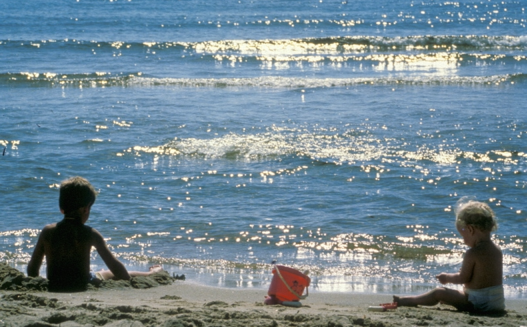 Foto: Christen RæstadDin plikt til å utbedre avløpsledningenNår du eier en bygning som er knyttet til den kommunale avløpsledningen, er ledningen fra bygningen og frem til kommunens hovedledning ditt ansvar og din eiendom.Hvis flere eiendommer har felles stikkledning som er knyttet til kommunens hovedledning, er det ofte inngått avtaler om vedlikehold. Hvis avtalen er tinglyst, kan du finne dette hos Kartverket. Normalt pålegger kommunens abonnementsvilkår eierne et solidarisk ansvar for vedlikeholdet av den felles stikkledningen. Det går frem av kommunens abonnementsvilkår at den som eier ledningene er ansvarlig for at vann- og avløpsanlegget på eiendommen til enhver tid er i forskriftsmessig stand. Etter forurensningsloven § 24 første ledd er den eiendom som anlegget først ble anlagt for ansvarlig for drift og vedlikehold. Kommunen er forurensningsmyndighet etter forurensingsloven § 22 annet ledd, og kan kreve at du både utbedrer og legger om din avløpsledning.Når kommunen med forholdsvis stor sikkerhet kan anta at din avløpsledning ikke er tilstrekkelig tett, kan den kreve at du fornyer eller legger om denne.Kommunen kan også kreve at du utbedrer din avløpsledning samtidig som kommunen utbedrer sin egen ledning, hvis ledningene er like gamle.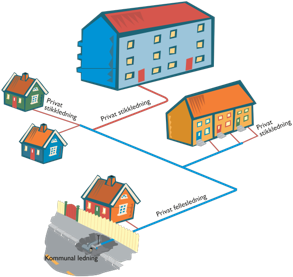 Hvordan oppdager vi lekkasjeneNår kommunen undersøker våre egne ledninger, registrerer vi også noen ganger lekkasjer på private ledninger. I tillegg får vi inn meldinger fra naboer og andre, som oppdager at det kommer opp avløpsvann i terrenget eller de reagerer på vond lukt.Hvorfor må jeg stanse lekkasjenDu unngår at avløpsvannet spres i grunnen, med fare for at mennesker og dyr blir syke.• Utlekking av avløpsvann kan føre til forurensning av drikkevannet, ved at det kan lekke inn i vannledningen.• Det reduserer risikoen for at du får tilbakeslag av avløpsvann i din egen bolig.• Du hindrer eventuelle luktproblemer.• Du hindrer at lekkasjen utvikler seg til etfullt ledningsbrudd, som kan påføre skade pånærmiljøet og bygninger.Kommunen jobber med å utbedre ledningsnettetKommunen har et program for å skifte ut dårlige ledninger. Samtidig som vi skifter de kommunale ledningene, blir eierne av de tilstøtende private ledningene anmodet om å skifte sine ledninger.Hvordan går jeg frem for å utbedre ledningenHvis du mistenker at det er en lekkasje, bør du kontakte forsikringsselskapet ditt. For å få utbedret ledningen, må du ta kontakt med et godkjent rørleggerforetak. Røreleggerforetaket kan svare på om de er godkjent for denne type oppdrag.Reparasjon av lekkasjer er normalt ikke søknadspliktig etter plan- og bygningsloven.Dersom ledningen er gammel og i dårlig stand, er det som regel lurt å skifte hele ledningenfor å unngå fremtidige lekkasjeproblemer. Utskifting av ledningen er søknadspliktig etter plan- og bygningsloven § 20-1 første ledd bokstav a, med mindre kommunen gjør særskilt unntak. Se kommunens nettside eller kontakt bygningsmyndigheten i kommunen for mer informasjon om søknadsplikten. Et alternativkan være å rehabilitere ledningen ved å trekke inn en ny, mindre ledning eller plaststrømpe på innsiden av den eksisterende ledningen.Dersom anboringen må skiftes, må rørleggerforetaket som bistår deg ta kontakt med kommunen.Når ledningen er utbedretStraks ledningen er utbedret, ber vi om at du sammen med rørleggerfirmaet fyller ut og returnerer skjemaet Tilbakemelding om utført arbeid.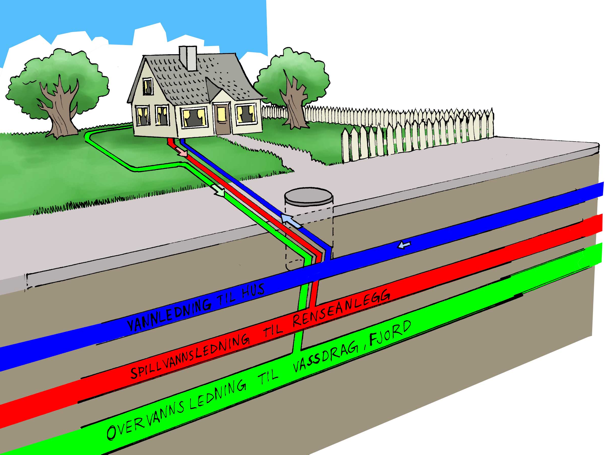 